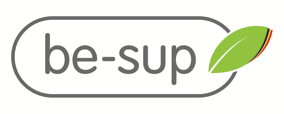 Agenda workshop claims voor marketing specialistenInleiding en doelstelling – basis schemaDe essentie: medical claims - nutritional claims – gezondheidsclaims –voorbeeldenDe rijkdom van de goedgekeurde EFSA claims: de lijst – flexibiliteit – het gebruik van asterisken - voorbeelden Gebruik maken van de  « Botanicals claims on hold »: de lijst – de nadelen – overwegingen - voorbeelden Communicatie naar de professionals: principes en enkele voorbeelden Kernvoorbeelden: de praktijk! Behandeling van voorbeelden en discussieQ&A + discussie